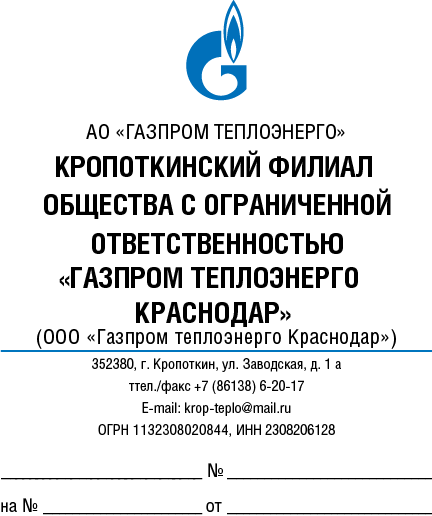 ЗАЯВЛЕНИЕоб установлении тарифов на горячую воду на 2018 – 2020 гг.Направляем Вам для рассмотрения пакет документов для установления тарифа на горячую воду на 2018 – 2020 гг. в следующем размере:На 2018 год: — компонент на тепловую энергию     2876,81 руб./Гкал;                       — компонент на холодную воду                32,58 руб./м3.На 2019 год: — компонент на тепловую энергию    3199,98 руб./Гкал;                       — компонент на холодную воду               33,88 руб./м3.На 2020 год: — компонент на тепловую энергию    3385,16 руб./Гкал;                       — компонент на холодную воду               35,23 руб./м3.Материалы подготовлены в соответствии с Федеральным законом «О теплоснабжении» от 27.06.2010 № 190-ФЗ и Федеральным законом «О водоснабжении и водоотведении» от 07.12.2011 № 416-ФЗ и соответствуют действующим нормативно-правовым актам по установлению тарифов и др. нормативными актами федерального и краевого законодательства.Сведения о регулируемой организации:Полное наименование: Кропоткинский филиал ООО «Газпром теплоэнерго Краснодар»Реквизиты: ОГРН 1132308020844, дата присвоения - 27 декабря 2013 года, Инспекция Федеральной налоговой службы №1 по городу Краснодар.ИНН/КПП 2308206128/236443001Юридический и почтовый адрес: Российская Федерация, 352380, Краснодарский край, город Кропоткин, улица  Заводская, 1аАдрес электронной почты: krop-teplo@mail.ruАдрес официального сайта в интернете: kropteplo.ru  Контактные телефон (факс) руководителя: Фадеев Андрей Андреевич, т.:(86138)62017 Контактный телефон ответст. за предоставление документов: Марченко Александр Иванович, т.:(86138)63057Основания, по которым заявитель обратился в орган регулирования тарифов для установления тарифа: повышение тарифов на газ, электроэнергию, воду и водоотведение.В соответствии с Постановлением Правительства РФ от 13.05.2013 № 406 «О государственном регулировании тарифов в сфере водоснабжения и водоотведения» просим применить при установлении тарифа на горячую воду на 2018 – 2020 гг., метод индексации.Обоснование целесообразности выбора метода регулирования тарифов: не соответствия другим методам по критериям.Приложение: Материалы для установления тарифов согласно реестру, в 1 папке на 473 листах:Директор филиала					Фадеев А.А.Марченко А.И.Т.: 86138 63057